March 5, 2020Journal Entry #60ART THINK:  How do you feel about #8 Sustained Investigation?  What did you learn from doing this piece?ANNOUNCEMENTS/REMINDERS:Remember to photograph your art at various stages!Concurrent Enrollment Art Show is coming up.  (Submit online no later than April 13th)Discuss objectives for the day or what we will try to get done: (no need to write down)CRITIQUEBegin #9 Sustained Investigation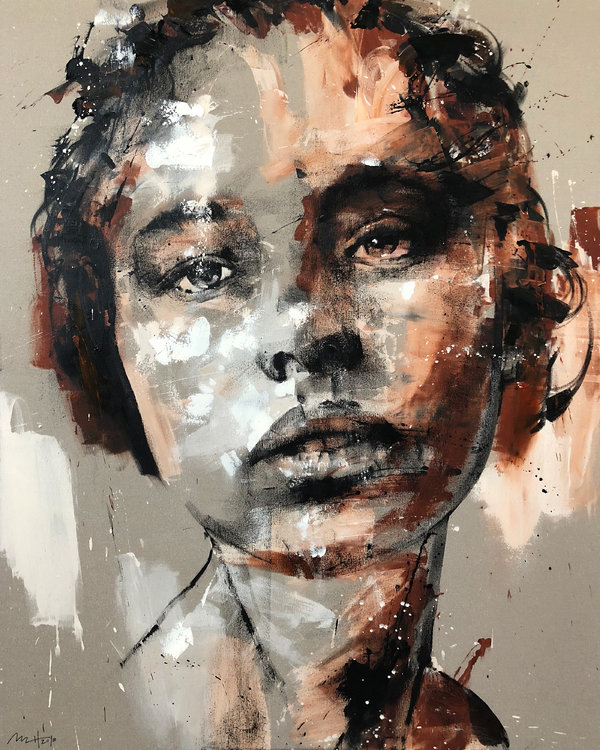 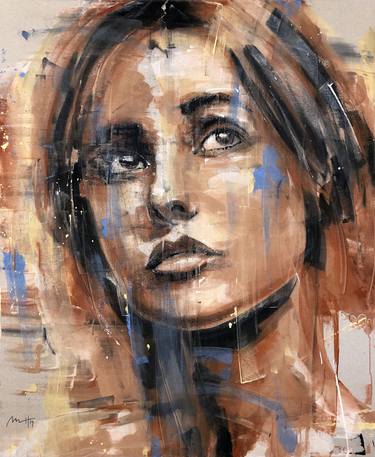 